Unit 1 Lesson 6: Choose a ScaleWU Notice and Wonder: Bar Graph Scales (Warm up)Student Task StatementWhat do you notice? What do you wonder?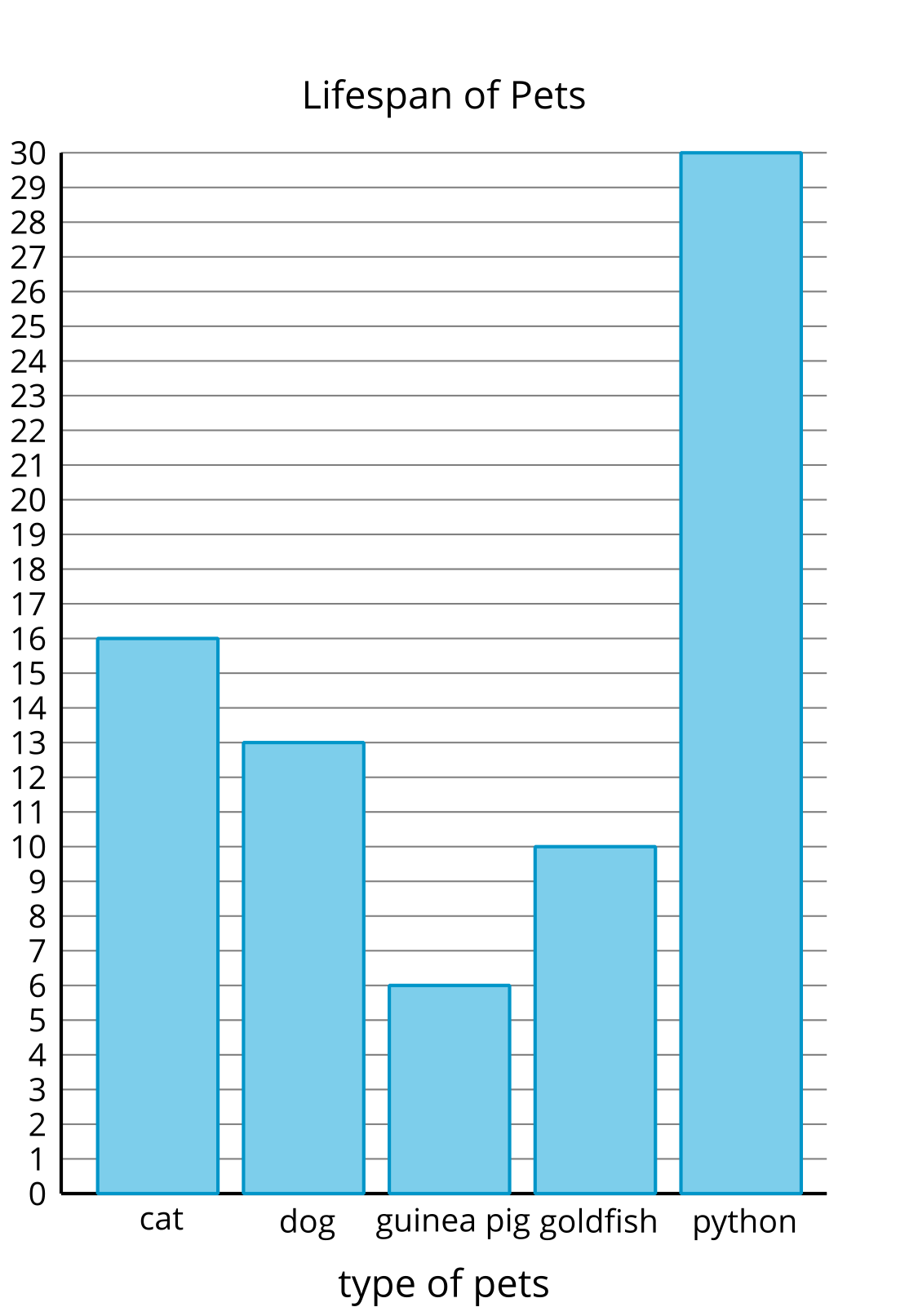 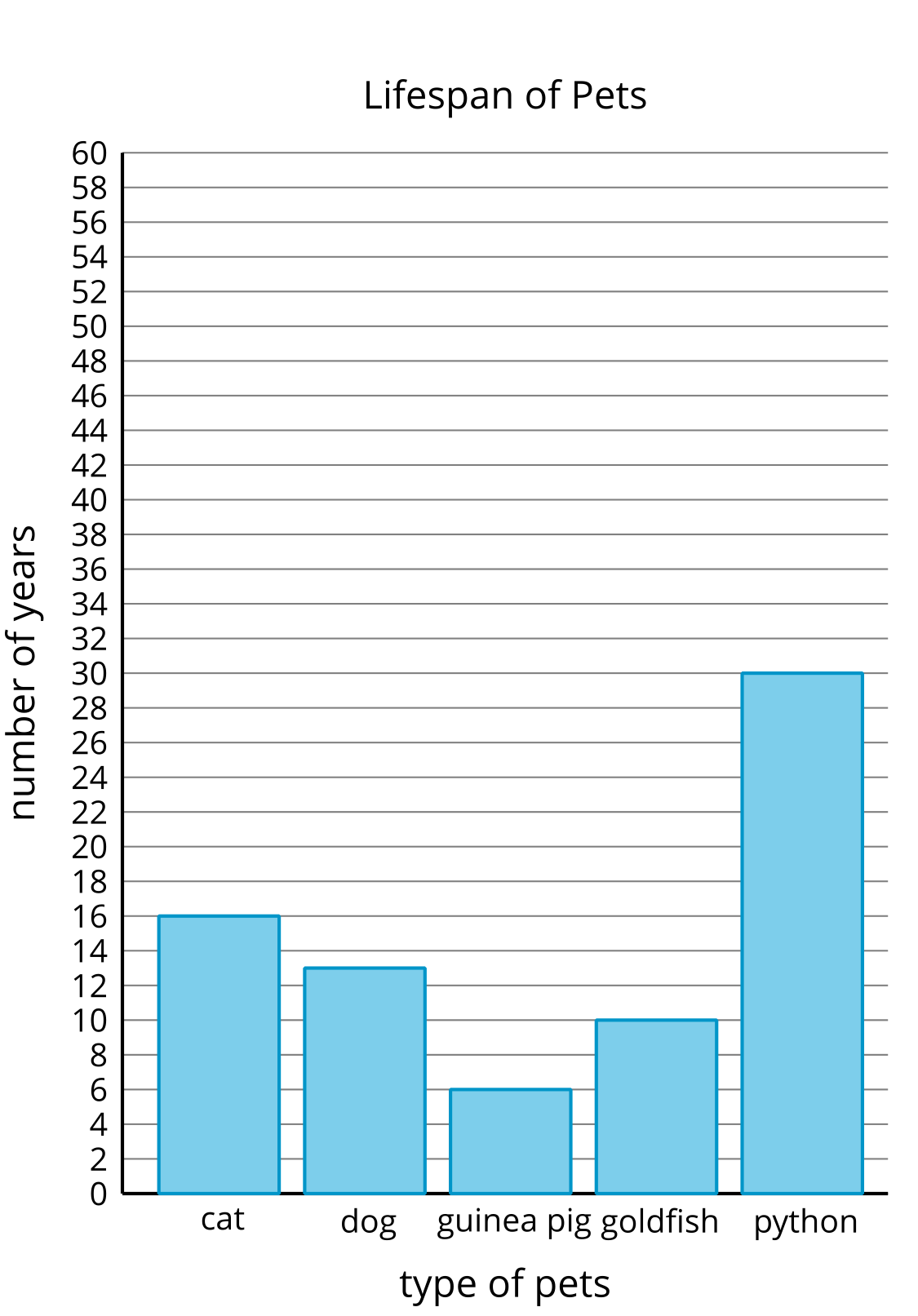 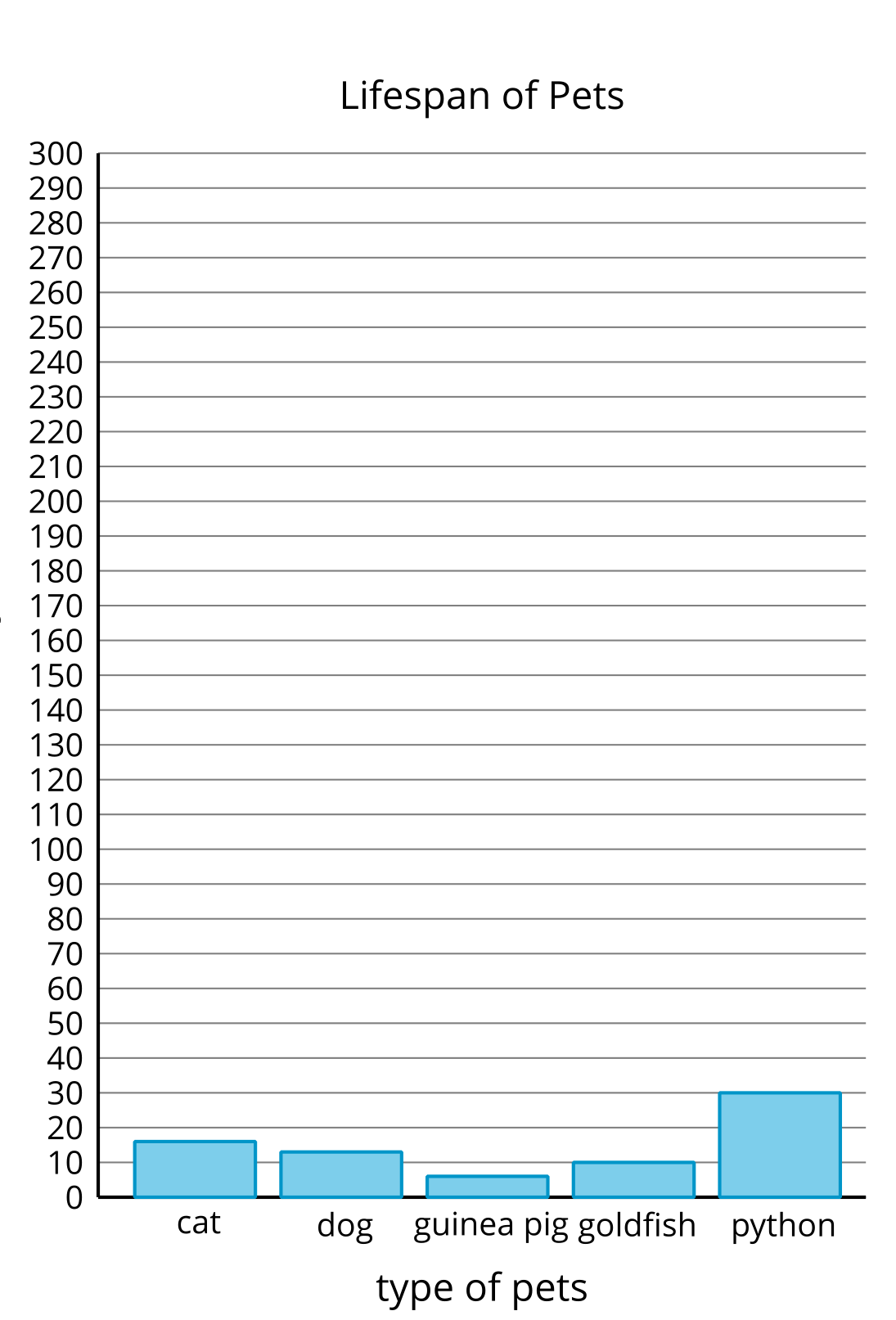 1 Represent Pattern BlocksStudent Task StatementHere is a collection of pattern blocks.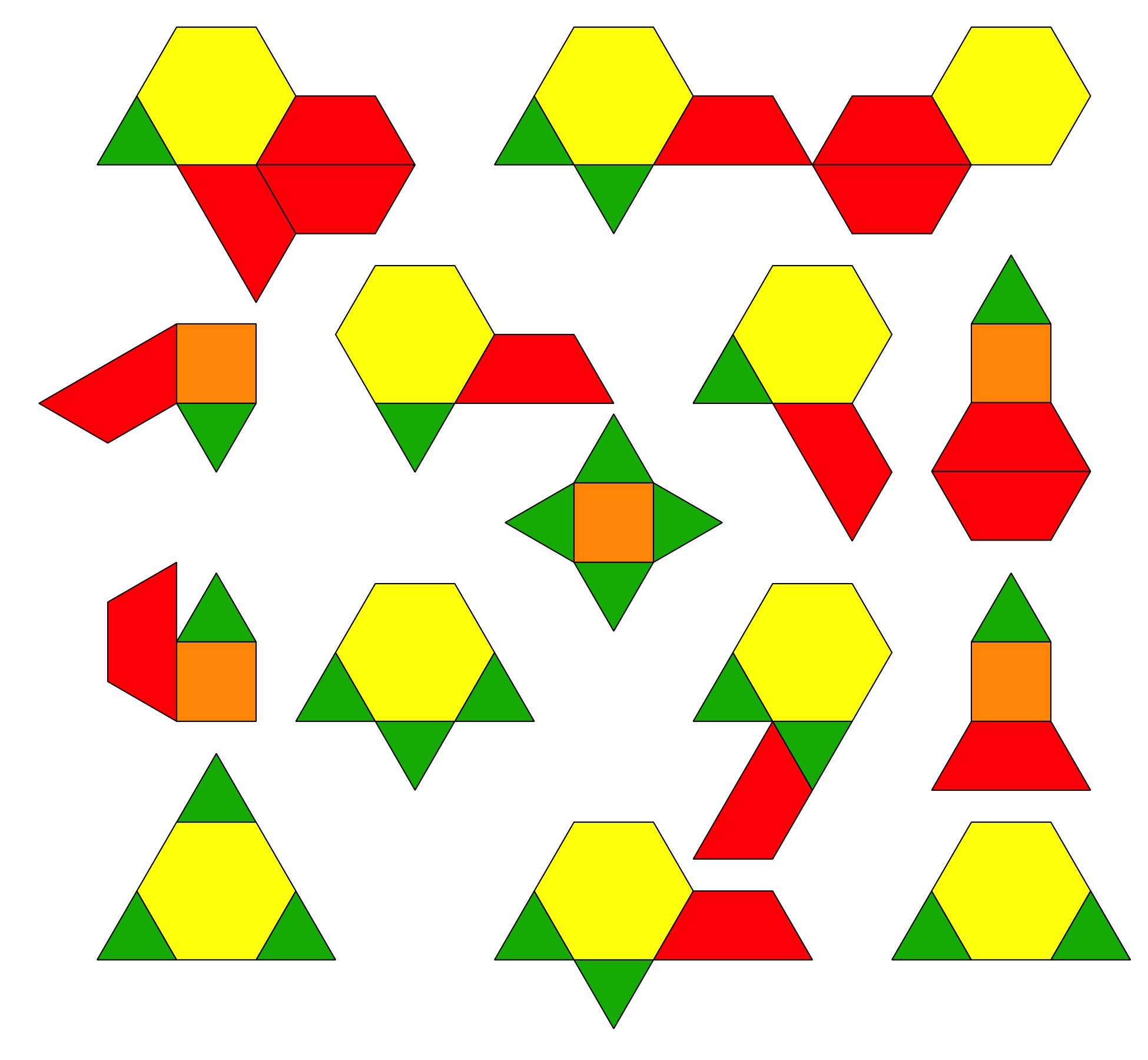 Mai, Noah, and Priya want to make a bar graph to represent the number of triangles, squares, trapezoids, and hexagons in the collection.Mai says the scale of the bar graph should be 2.Noah says the scale of the bar graph should be 5.Priya says the scale of the bar graph should be 10.Who do you agree with? Explain your reasoning.Use the scale that you chose to create a scaled bar graph to represent the collection of pattern blocks.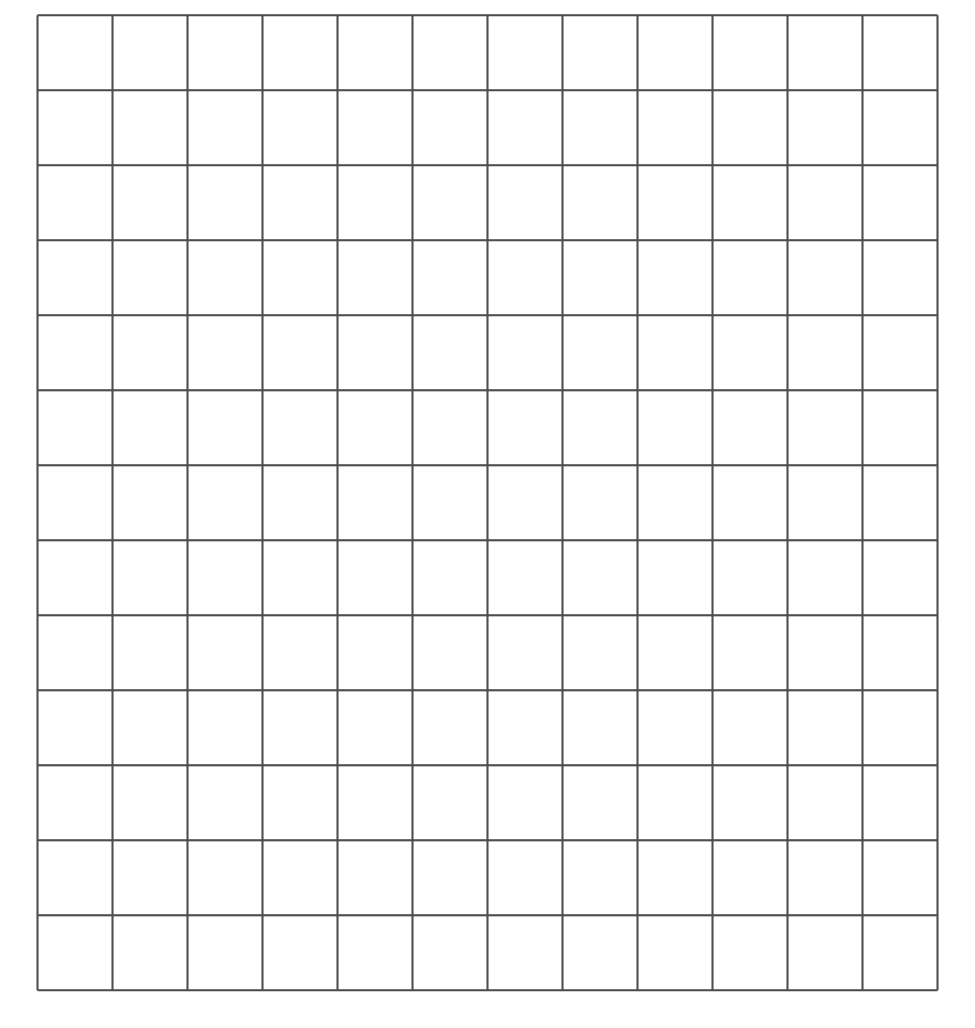 2 Represent More Data in a Scaled Bar GraphStudent Task StatementAll the third-grade students at school were asked, “What is your favorite time of the year?” Their responses are shown in this table:Use the data from this table to create a scaled bar graph.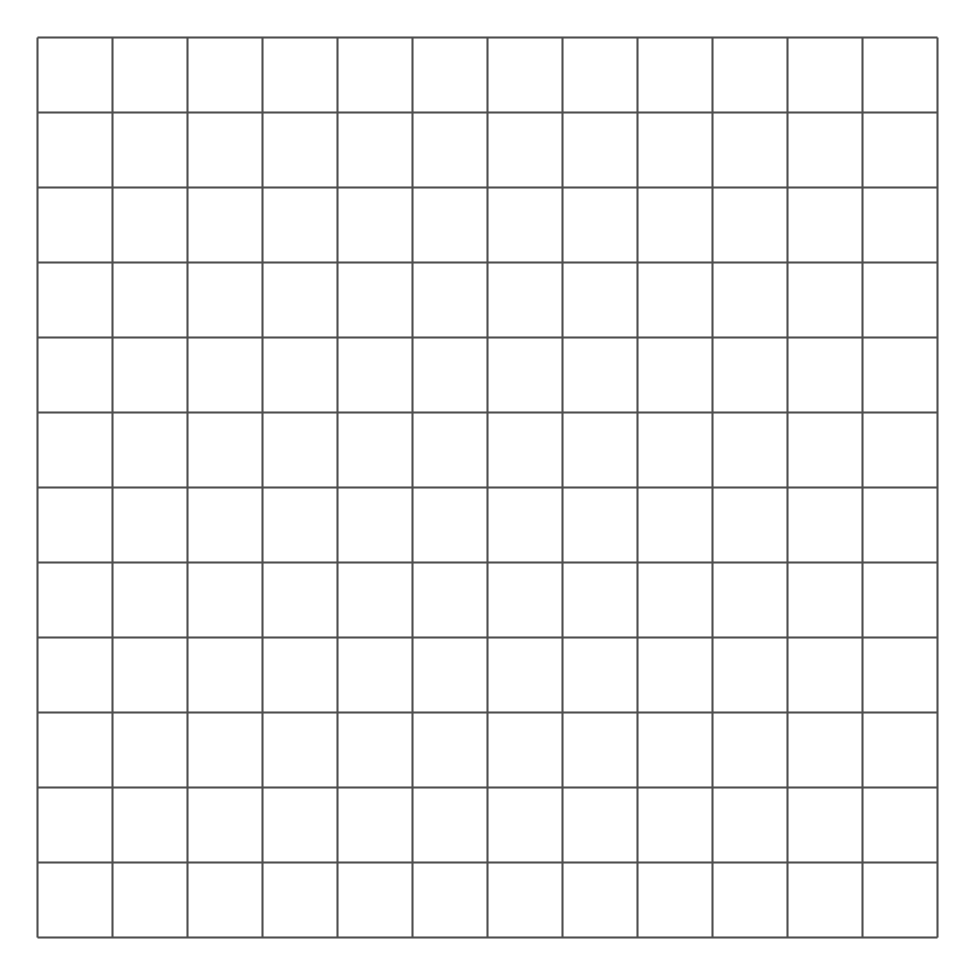 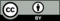 © CC BY 2021 Illustrative Mathematics®favorite time of the yearnumber of studentswinter24spring13summer40fall22